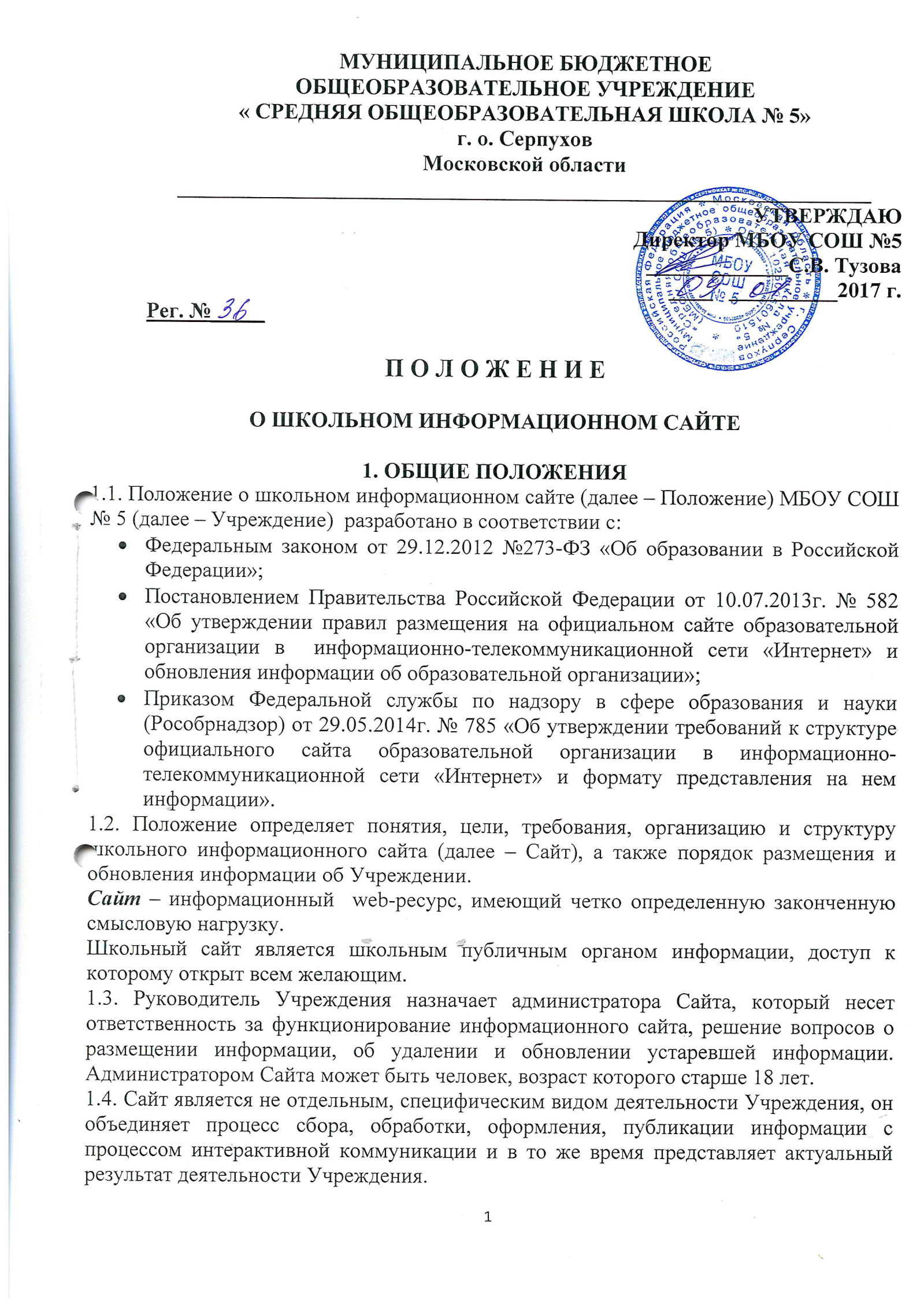 2. ЦЕЛИ И ЗАДАЧИ ШКОЛЬНОГО САЙТА2.1. Сайт создаётся с целью активного внедрения информационных и коммуникационных технологий в практику деятельности Учреждения, информационной открытости, информирования обучающихся, населения.2.2. Задачи:обеспечение открытости  деятельности Учреждения   и освещение его деятельности в сети Интернет;создание условий для взаимодействия и информирования всех участников образовательного процесса (педагогов, учащихся и их родителей);оперативное и объективное информирование о происходящих в Учреждении процессах;распространение педагогического опыта участников образовательного процесса;формирование целостного позитивного образа образовательного пространства Учреждения;повышение роли информатизации образования, содействие созданию в городе единой информационной инфраструктуры.3. СТРУКТУРА И  СОДЕРЖАНИЕ САЙТА3.1. Учреждение  размещает на Сайте в информационно-телекоммуникационной сети «Интернет» и обновляет в сроки, установленные ст. 29 Федерального закона  № 273 от 29.12.2012г. «Об образовании в Российской Федерации», информацию об образовательной организации, за исключением сведений, составляющих государственную и иную охраняемую законом тайну, в целях обеспечения открытости и доступности указанной информации. 3.2. Для размещения информации на Сайте создается специальный раздел «Сведения об образовательной организации». Специальный раздел должен содержать следующие подразделы:3.2.1. Подраздел «Основные сведения». Главная страница подраздела должна содержать  следующую информацию:дата создания Учреждения; учредители  Учреждения; место нахождения Учреждения; режим работы;график работы; контактные телефоны и  адрес электронной почты.3.2.2. Подраздел «Структура и органы управления Учреждением».  Главная страница подраздела должна содержать следующую информацию: структура и  органы управления Учреждения;наименование структурных подразделений (органов управления);фамилии, имена, отчества и должности руководителей структурных подразделений;места нахождения структурных подразделений; адреса официальных сайтов в сети "Интернет" структурных подразделений (при наличии);адреса электронной почты структурных подразделений (при наличии);сведения о наличии положений о структурных подразделениях (об органах управления) с приложением копий указанных положений (при их наличии).3.2.3. Подраздел «Документы». На главной странице подраздела должны быть размещены следующие документы:а) В виде копий:Устав Учреждения;лицензия на осуществление образовательной деятельности (с приложениями);свидетельство о государственной аккредитации (с приложениями);бюджетные сметы Учреждения;б) Отчет о результатах самообследования.     в) Документ о порядке оказания платных образовательных услуг, в том числе образец договора об оказании платных образовательных услуг, документ об утверждении стоимости обучения по каждой образовательной программе (при наличии).     г) Предписания органов, осуществляющих государственный контроль (надзор) в сфере образования, отчеты об исполнении таких предписаний.д) Локальные  нормативные  акты, предусмотренные  ч.2 ст. 30 Федерального закона "Об образовании в Российской Федерации", правила  внутреннего распорядка обучающихся, правила внутреннего трудового распорядка и коллективный  договор.е) Иная  информация, которая размещается, опубликовывается по решению Учреждения  или  размещение, опубликование которой являются обязательными в соответствии с законодательством Российской Федерации.3.2.4. Подраздел «Образование» должен содержать следующую информацию:реализуемые  уровни  образования;формы обучения;нормативные  сроки  обучения;срок действия государственной аккредитации образовательной программы;описание образовательной программы с приложением ее копии;учебный план с приложением его копии;аннотации к рабочим программам дисциплин (по каждой дисциплине в составе образовательной программы) с приложением их копий (при наличии);календарный учебный график с приложением его копии;методические и  иные документы, разработанные  Учреждением для обеспечения образовательного процесса;реализуемые образовательные программы с указанием учебных предметов, курсов, дисциплин (модулей), практики, предусмотренные соответствующей образовательной программой;численность обучающихся по реализуемым образовательным программам за счет бюджета субъекта Российской Федерации;язык, на котором осуществляется образование (обучение).3.2.5. Подраздел «Образовательные стандарты» должен содержать следующую информацию:о федеральных государственных образовательных стандартах  и об образовательных стандартах с  приложением их копий (при наличии). Допускается вместо копий федеральных государственных образовательных стандартов и образовательных стандартов размещать гиперссылки на соответствующие документы на сайте Министерства образования и науки Российской Федерации.3.2.6.Подраздел «Руководство. Педагогический состав». Главная страница подраздела должна содержать следующую информацию:а) о руководителе образовательной организации, его заместителях, в том числе:фамилия, имя, отчество руководителя, его заместителей;должность руководителя, его заместителей; контактные телефоны;адрес электронной почты.б) о персональном составе педагогических работников с указанием уровня образования, квалификации и опыта работы, в том числе:фамилия, имя, отчество работника;занимаемая должность (должности);преподаваемые дисциплины;ученая степень (при наличии);ученое звание (при наличии);наименование направления подготовки и (или) специальности;данные о повышении квалификации и (или) профессиональной переподготовке (при наличии);общий стаж работы;стаж работы по специальности.3.2.7. Подраздел «Материально-техническое  обеспечение и оснащенность образовательного процесса». Главная страница подраздела должна содержать информацию о материально – техническом обеспечении образовательной деятельности, в том числе сведения:наличие оборудованных учебных кабинетов, объектов для проведения практических занятий, библиотек, объектов спорта; средства обучения и воспитания;условия питания и охраны здоровья обучающихся; доступ к информационным системам и информационно-телекоммуникационным сетям; электронные образовательные ресурсы, к которым обеспечивается доступ обучающихся.3.2.8. Подраздел «Стипендии и иные виды материальной поддержки». Главная страница подраздела должна содержать  следующую информацию:наличие и условия предоставления обучающимся стипендий и иных видов материальной поддержки обучающихся;трудоустройство выпускников.3.2.9. Подраздел «Платные образовательные услуги» должен содержать информацию о порядке оказания платных образовательных услуг. 3.2.10. Подраздел «Финансово-хозяйственная деятельность». Главная страница подраздела должна содержать следующую  информацию:объем образовательной деятельности, финансовое обеспечение которой осуществляется за счет бюджетных ассигнований бюджета субъекта Российской Федерации;поступление финансовых и материальных средств и  их расходование по итогам финансового года.3.2.11. Подраздел «Вакантные места для приема (перевода)». Главная страница подраздела должна содержать информацию о количестве вакантных мест для приема (перевода) по каждой образовательной программе.3.3.   Дополнительно Сайт может содержать:материалы о событиях текущей жизни Учреждения (деятельность детских объединений, праздники, конференции, конкурсы, выставки и т.д.);материалы о действующих направлениях в работе Учреждения (школьный музей, научное общество учащихся, участие в проектах и т.д.);материалы передового педагогического опыта;творческие работы учащихся;материалы, размещенные учителями по своему предмету; новостную школьную  ленту;специальный раздел для выпускников;другие материалы, связанные с деятельностью Учреждения.3.4. К размещению на Сайте запрещены:информационные материалы, которые содержат призывы к насилию и насильственному изменению основ конституционного строя, разжигающие социальную, расовую, межнациональную и религиозную рознь;информационные материалы, порочащие честь, достоинство или деловую репутацию граждан или организаций;информационные материалы, содержащие пропаганду насилия, секса, наркомании, экстремистских религиозных и политических идей;иные информационные материалы, запрещенные к опубликованию законодательством Российской Федерации;любые виды рекламы, целью которой является получение прибыли другими организациями и учреждениями.3.5. Указанная информация размещается на Сайте Учреждения в сети Интернет в текстовой или табличной формах, а также в форме копий документов в соответствии с требованиями к структуре Сайта и формату представления информации, установленными Федеральной службой по надзору в сфере образования и науки.3.6. При размещении информации на  Сайте Учреждения и ее обновления обеспечивается соблюдение требований законодательства Российской Федерации о защите персональных данных.3.7. Технологические и программные средства, которые используются для функционирования Сайта Учреждения в сети Интернет, должны обеспечивать:доступ пользователей для ознакомления с размещенной на Сайте информацией на основе свободного и общедоступного программного обеспечения;защиту информации от уничтожения, модификации и блокирования доступа к ней, а также от иных неправомерных действий в отношении такой информации;возможность копирования информации на резервный носитель, обеспечивающий её восстановление.3.8. Информация на Сайте Учреждения в сети Интернет должна размещаться на русском языке. В текстовой информации Сайта не должно быть грубых грамматических и орфографических ошибок.4. ОТВЕТСТВЕННОСТЬ4.1. Руководитель Учреждения несет персональную ответственность за содержательное наполнение  Сайта.4.2. При нарушении п.3.4, 3.6 настоящего Положения соответствующее лицо может быть привлечено к административной либо уголовной ответственности, согласно действующему  законодательству.4.3. Ответственность за некачественное текущее сопровождение Сайта несет администратор. Некачественное текущее сопровождение может выражаться:в несвоевременном обновлении информации;в совершении действий, повлекших причинение вреда информационному  сайту;в невыполнении необходимых программно-технических мер по обеспечению функционирования сайта.5. ОРГАНИЗАЦИЯ ИНФОРМАЦИОННОГО СОПРОВОЖДЕНИЯ САЙТА5.1. Администратор Сайта может создать творческую группу (редакцию) в составе: главный редактор;члены детской организации Учреждения;учитель информатики или технический специалист;инициативные учителя, родители и учащиеся. 5.2. Доступ к информации на Сайте имеют все педагогические работники, учащиеся и их родители. Использование ресурсов Интернет определяется  настоящим Положением.5.3. Информационное наполнение Сайта осуществляется совместными усилиями руководителя Учреждения, его заместителей, методических объединений.5.4. По каждому разделу Сайта определяются ответственные лица, ответственные за подборку и предоставление соответствующей информации. 5.5. Информация, готовая для размещения на Сайте, предоставляется в электронном виде администратору, который оперативно обеспечивает ее размещение и своевременное обновление.5.6. Руководство обеспечением функционирования Сайта и его программно-технической поддержкой, непосредственное выполнение работ по размещению информации на Сайте возлагается на администратора Сайта.5.7. Периодичность заполнения Сайта - не реже одного раза в  неделю. 6.    ФИНАНСИРОВАНИЕ, МАТЕРИАЛЬНО-ТЕХНИЧЕСКОЕ ОБЕСПЕЧЕНИЕ6.1. Руководитель Учреждения вправе устанавливать   компенсирующую надбавку  или стимулирующую выплату членам педагогического коллектива за администрирование и техническую поддержку  Сайта.7. ЗАКЛЮЧИТЕЛЬНЫЕ ПОЛОЖЕНИЯ7.1. Срок действия Положения не ограничен.7.2. В Положение могут быть внесены изменения в соответствии с изменениями в законодательстве.